Sri Phala Resort Sanur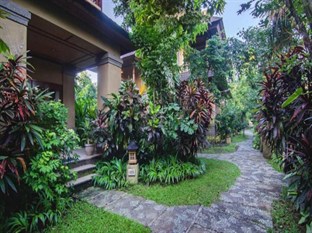 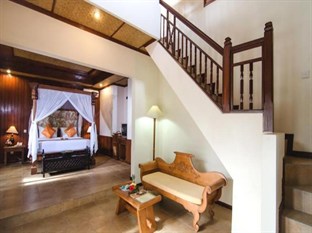 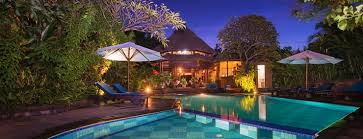 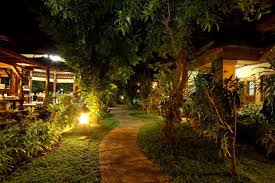 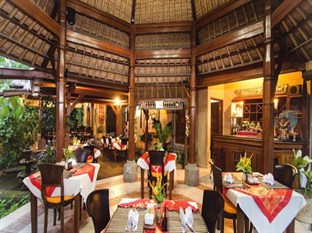 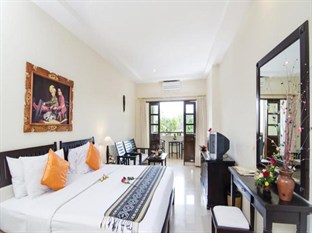 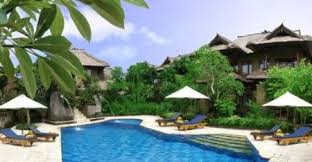 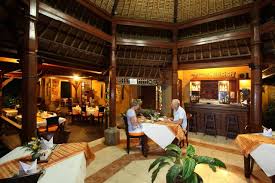 8 nap 7 éjszaka10 nap 9 éjszaka	       Csomag Tartalma:- szállás a Sri Phala Resort Sanurban- superior szoba - reggeli- szolgáltatási díjak - szálláshely adóAz ár nem tartalmazza:Ebéd        :    (nem kötelező)       Vacsora  :     (nem kötelező)transzferekHotel leírás:Sanur környékén lévő Sri Phala Resort & Villa egy tökéletes helyszín, hogy meglátogassa Bali látványosságait. Innen a pezsgő város minden látnivalóját és érdekes programját könnyen elérhetik a látogatók. Kedvező elhelyezkedése miatt ebből a szállodából a város minden kihagyhatatlan nevezetessége könnyen elérhető.A Sri Phala Resort & Villa vendégszeretete és magas szintű egyéb szolgáltatásai feledhetetlenné teszik az itt tartózkodást. E szálloda még a legkifinomultabb vendégeket is tökéletesen kielégíti számos hotelen belüli extra szolgáltatásával.Minden szobában a kényelem és komfort legmagasabb foka, hűtőszekrény, íróasztal, ülősarok, erkély/terasz, ajándék palackozott víz várja a vendégeket. Egész nap élvezheti a medence (gyerekeknek), horgászás, vízi sportok (nem motorizált), gyógyfürdő, lovaglás pihentető hangulatát. Élvezze a Sri Phala Resort & Villa páratlan szolgáltatásait és a hamisítatlan vendégszeretetet.Választható programok:- 3 egész napos kirándulás, amelyek a sziget 70% lefedik (magyar idegenvezetés)- elefánt szafari - vadvízi rafting- lovaglás az óceán part mentén - qvadozás- egy napos hajó kirándulás (Lembongan sziget)- innováció delfinekkel- Esküvő szervezésKapcsolat felvétel:ACV Bali ToursUtószezonFőszezon22014 jan. 6-től – 2014 júl.14-ig2014 szept.1-től -  2014 dec.19-ig2014 dec. 20-tól - 2015 jan. 5-igUS$ 265/főUS$ 325/főUtószezonFőszezon22014 jan. 6-től – 2014 júl.14-ig2014 szept.1-től -  2014 dec.19-ig2014 dec. 20-tól - 2015 jan. 5-igUS$ 329/főUS$ 399/fő